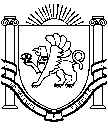 РЕСПУБЛИКА КРЫММИНИСТЕРСТВО ОБРАЗОВАНИЯ, НАУКИ И МОЛОДЕЖИ(МИНОБРАЗОВАНИЯ КРЫМА)ПРИКАЗОб итогах участия обучающихсяРеспублики Крым в региональном этапевсероссийской олимпиады школьниковпо обществознанию  в 2015/2016 учебном годуВ соответствии с Порядком проведения всероссийской олимпиады школьников, утвержденным приказом Министерства образования и науки Российской Федерации от 18 ноября 2013г. № 1252 «Об утверждении Порядка проведения всероссийской олимпиады школьников», Порядком проведения всероссийской олимпиады школьников в Республике Крым, утвержденным приказом Министерства образования, науки и молодежи Республики Крым от 02.09.2015 № 857 «Об утверждении Порядка проведения всероссийской олимпиады школьников в Республике Крым», и на основании решения жюри регионального этапа всероссийской олимпиады школьников по обществознанию (протокол № 17 от 02.02.2016) ПРИКАЗЫВАЮ:1. Утвердить результаты участников регионального этапа всероссийской олимпиады школьников по обществознанию согласно приложению к настоящему приказу.2. Наградить грамотой победителя/призера регионального этапа всероссийской олимпиады школьников по обществознанию обучающихся, указанных в приложении к настоящему приказу.3. Приказ разместить на сайтах Министерства образования, науки и молодежи Республики Крым и Государственного бюджетного образовательного учреждения дополнительного профессионального образования Республики Крым «Крымский республиканский институт постдипломного педагогического образования».       4. Контроль за исполнением приказа возложить на первого заместителя министра Журбу Н.В.                Министр   		                                                                 Н.Г. ГончароваПриложение к приказу Минобразования Крыма                                                                                                                                                                                                                                                     10.02.2016 г. №159Результаты участников регионального этапа всероссийской олимпиады школьников по обществознанию в 2015/2016 учебном году10.02. 2016г. Симферополь                          № 159№ФамилияИмяОтчествоГород, районОбщеобразовательная организацияКлассТип награды(победитель/ призёр/участник)Результат (баллы)ФИО учителя, подготовившего участника олимпиады1КрывдаМарияЮрьевнаг.ФеодосииМуниципальное бюджетное общеобразовательное учреждение «Школа №20 г.Феодосии Республики Крым» 9Призер52,5Нечаева Наталья Юрьевна2ПосвежинскийАртёмДмитриевичГородской округ КрасноперекопскМуниципальное бюджетное общеобразовательное учреждение «Средняя общеобразовательная школа № 2 имени М.В. Фрунзе»9Призер50,5Иванов Владимир Кондратьевич3НасибулаевИсметДиляверовичг.КерчьМуниципальное бюджетное общеобразовательное учреждение города Керчи Республики Крым «Гимназия №2 им. В. Г. Короленко» 9Призер49,5Гурэу Эдуард Константинович4ГрибаньДарьяАлексеевнаПервомайский районМуниципальное бюджетное общеобразовательное учреждение «Войковская школа Первомайского района Республики Крым» 9Призер44Аппазова Эльвиза Сейтжамельевна5ШихаметоваСабриеРефатовнаГородской округ КрасноперекопскМуниципальное бюджетное общеобразовательное учреждение « Средняя общеобразовательная школа № 2 имени М.В. Фрунзе»9Призер44Иванов Владимир Кондратьевич6БелинчукАннаВадимовнаГородской округ СимферопольМуниципальное бюджетное общеобразовательное учреждение "Школа-гимназия  № 25 "  муниципального образования городской округ Симферополь Республики Крым 10Победитель115Захарчук Наталья Федоровна7БуюклийскаяЕкатеринаАндреевнаГородской округ КрасноперекопскМуниципальное бюджетное общеобразовательное учреждение « Средняя общеобразовательная школа № 2 имени М.В. Фрунзе10Победитель89Иванов Владимир Кондратьевич8СаенкоЛилияНиколаевнаГородской округ КрасноперекопскМуниципальное бюджетное общеобразовательное учреждение « Средняя общеобразовательная школа № 2 имени М.В. Фрунзе10Призер84Иванов Владимир Кондратьевич9КупрацевичСветланаМаксимовнаСимферопольский районМуниципальное бюджетное общеобразовательное учреждение "Мирновская школа №1" Симферопольского района Республики Крым10Призер64Рязанова Наталья Николаевна10ПавловаСитаКонстантиновнаГородской округ СудакМуниципальное бюджетное общеобразовательное учреждение  "Школа-гимназия №1"городского округа Судак10Призер59Надгорный Андрей Дмитриевич11ЗахарченкоНикитаСергеевичг. ДжанкойМуниципальное общеобразовательное учреждение города Джанкоя Республики Крым Лицей "Многоуровневый образовательный комплекс №2"11Победитель107Тимченко Алла Ивановна12ТатомирИринаИгоревнаГородской округ СимферопольМуниципальное бюджетное общеобразовательное учреждение "Школа-лицей  № 3 им.А.С.Макаренко " муниципального образования городской округ Симферополь Республики Крым 11Победитель95Дмитрук Дмитрий Васильевич13БухаровМаксимСергеевичГородской округ СимферопольМуниципальное бюджетное общеобразовательное учреждение "Школа-лицей  № 3 им.А.С.Макаренко " муниципального образования городской округ Симферополь Республики Крым 11Победитель93Дмитрук Дмитрий Васильевич14ЧепелеваАннаСергеевнаГородской округ СимферопольМуниципальное бюджетное общеобразовательное учреждение «Гимназия  №11 им. К.А.Тренева»  муниципального образования городской округ Симферополь Республики Крым11Победитель90Иошин Николай Васильевич15ШульманКсенияДмитриевнаГородской округ СимферопольМуниципальное бюджетное общеобразовательное учреждение «Таврическая школа-гимназия № 20 " муниципального образования городской округ Симферополь Республики Крым 11Призер84Евчук Наталья Васильевна16МузыкаАннаВалерьевнаЧерноморский районМуниципальное бюджетное общеобразовательное учреждение «Черноморская средняя  школа №2» муниципального образования  Черноморский район Республики Крым 11Призер79Мымрикова Ирина Александровна17РыжаяКристинаЮрьевнаГородской округ КрасноперекопскМуниципальное бюджетное общеобразовательное учреждение "Средняя общеобразовательная школа    №2 им. М.В. Фрунзе "11Призер76Иванов Владимир Кондратьевич18ЦокурОльгаНиколаевнаЛенинский районМуниципальное бюджетное общеобразовательное учреждение "Багеровская средняя общеобразовательная школа №1" Ленинского района Республики Крым11Призер76Лохманова Елена Леонидовна19ГрязновАнтонЮрьевичГородской округ СимферопольМуниципальное бюджетное общеобразовательное учреждение «Средняя общеобразовательная школа№24" муниципального образования городской округ Симферополь Республики Крым 11Призер75Адамчук Елена Михайловна20ВелеваТатьянаИгоревнаГородской округ СимферопольЧастное обшеобразовательное образовательное учреждение "Медико-биологический лицей" 11Призер74Полушкин Андрей Геннадьевич21ИззетоваНияраНодировнаГ.КерчьГосударственное бюджетное общеобразовательное учреждение Республики Крым "Керченский учебно - воспитательный комплекс-интернат-лицей искусств"11Призер74Ищук Татьяна Вячеславовна22КондаковаЮлияМаксимовнаГородской округ СимферопольЧастное обшеобразовательное образовательное учреждение "Медико-биологический лицей"11Призер73Полушкин Андрей Геннадьевич23Лях НикаНиколаевнаГородской округ СимферопольМуниципальное бюджетное общеобразовательное учреждение "Средняя общеобразовательная школа-детский сад комбинированного вида №6" муниципального образования городской округ Симферополь Республики Крым 11Призер71Рамазанова Гульнара Назимовна24ЗиятдиновАрсланНаильевичБахчисарайский районГосударственное бюджетное образовательное учреждение Республики Крым "Крымская гимназия-интернат для одаренных детей"11Призер70Удовина Надежда Васильевна25СклярЕленаМихайловнаГородской округ СимферопольМуниципальное бюджетное общеобразовательное учреждение «Средняя общеобразовательная школ № 33" муниципального образования городской округ Симферополь Республики Крым 11Призер69Симакина Ольга Игоревна26БрагинаАннаАндреевнаг.АлуштаМуниципальное образовательное учреждение "Школа №3" города Алушта11Призер68Лесковская Лариса Михайловна27ЧечугаВикторияДенисовнаГородской округ СимферопольМуниципальное бюджетное общеобразовательное учреждение «Гимназия  №11 им. К.А.Тренева»  муниципального образования городской округ Симферополь Республики Крым 11Призер67Иошин Николай Васильевич28ТуеваЕленаАндреевнаг.ЕвпаторияМуниципальное бюджетное общеобразовательное учреждение "Гимназия №8" города Евпатории РК11Призер65Дерчачев Михаил Игоревич29Волкова ВикторияПавловнаГородской округ СимферопольМуниципальное бюджетное общеобразовательное учреждение «Открытый космический лицей " муниципального образования городской округ Симферополь Республики Крым 11Призер65Крыжко Екатерина Евгеньевна